CERTIFICATE OF ANALYSISSECTION 1. PRODUCT AND COMPANY IDENTIFICATIONProduct name: Cosmetic Grade Dark Pink Glitter Product code: FCH900Production date: Feb. 04, 2020 ~ Feb.22, 2020Expiry date: Feb. 21, 2023Supplier: Zhongshan Zhongtai Pigment Co., Ltd.SECTION 2. INFORMATION ON SPECIFICATIONSECTION 3. INFORMATION ON INGREDIENTSSECTION 4. TEST REPORT ON HEAVY METALS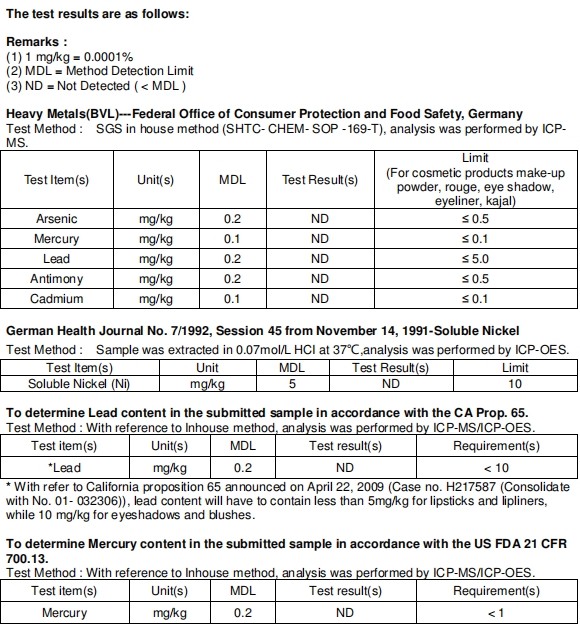 ProductCodeColorThicknessSolvent-resistanceHeat ResistanceLight/UV ResistanceShapesizeFD&CColorantD&C ColorantPigmentPH ValueSurface DegradabilityFCH900Dark Pink25μm160~170℃3.5Hexagon0.08mm-3mm--7.0-7.5Key IngredientCAS NO.EC NO.Target%Polyethylene terephthalate25038-59-9607-507-197.41Acrylates copolymer25133-97-5607-559-52.1Aluminum7429-90-5231-072-30.01FD&C Yellow 5 (CI.19140)1934-21-0217-699-50.18FD&C Red 40（CI.16035）25956-17-6247-368-00.08D & C Red 27(C.I.45410:2)15876-58-1240-012-50.22